Lección 8: Algoritmos de resta (parte 1)Aprendamos una nueva forma de restar.Calentamiento: Conversación numérica: Estrategias de restaEncuentra mentalmente el valor de cada expresión.8.1: De dibujos a un algoritmoJada y Kiran encontraron el valor de . Este es su trabajo.El dibujo de Jada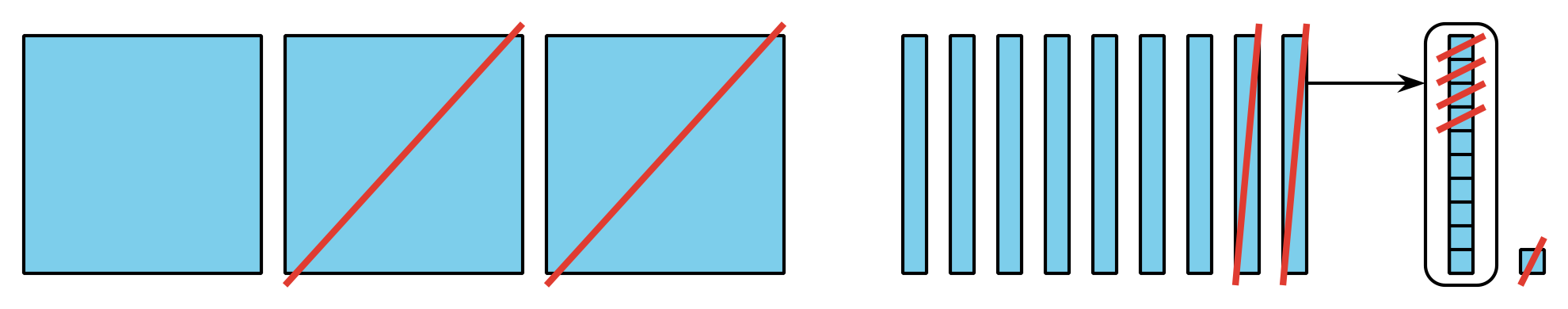 El algoritmo de Kiran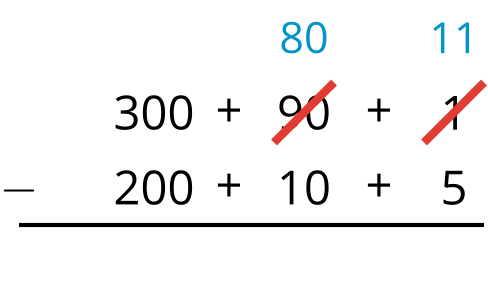 Explica cómo empieza el algoritmo de Kiran.Explica de qué manera Kiran registró la descomposición de la decena en más unidades.Termina el trabajo de Kiran.8.2: Clasificación de tarjetas: Diagramas y algoritmosTu profesor te va a dar un grupo de tarjetas. Empareja cada diagrama con un algoritmo.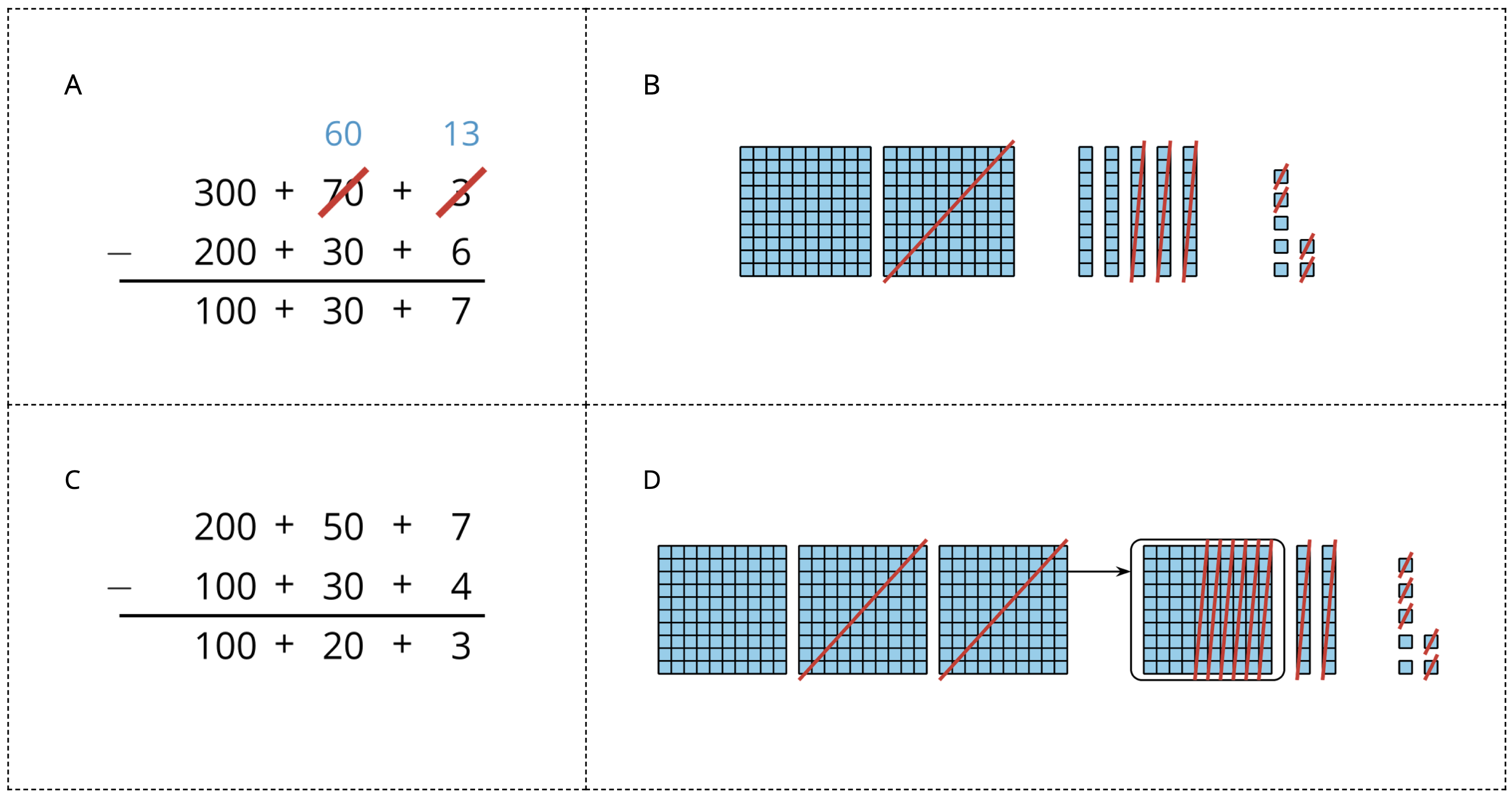 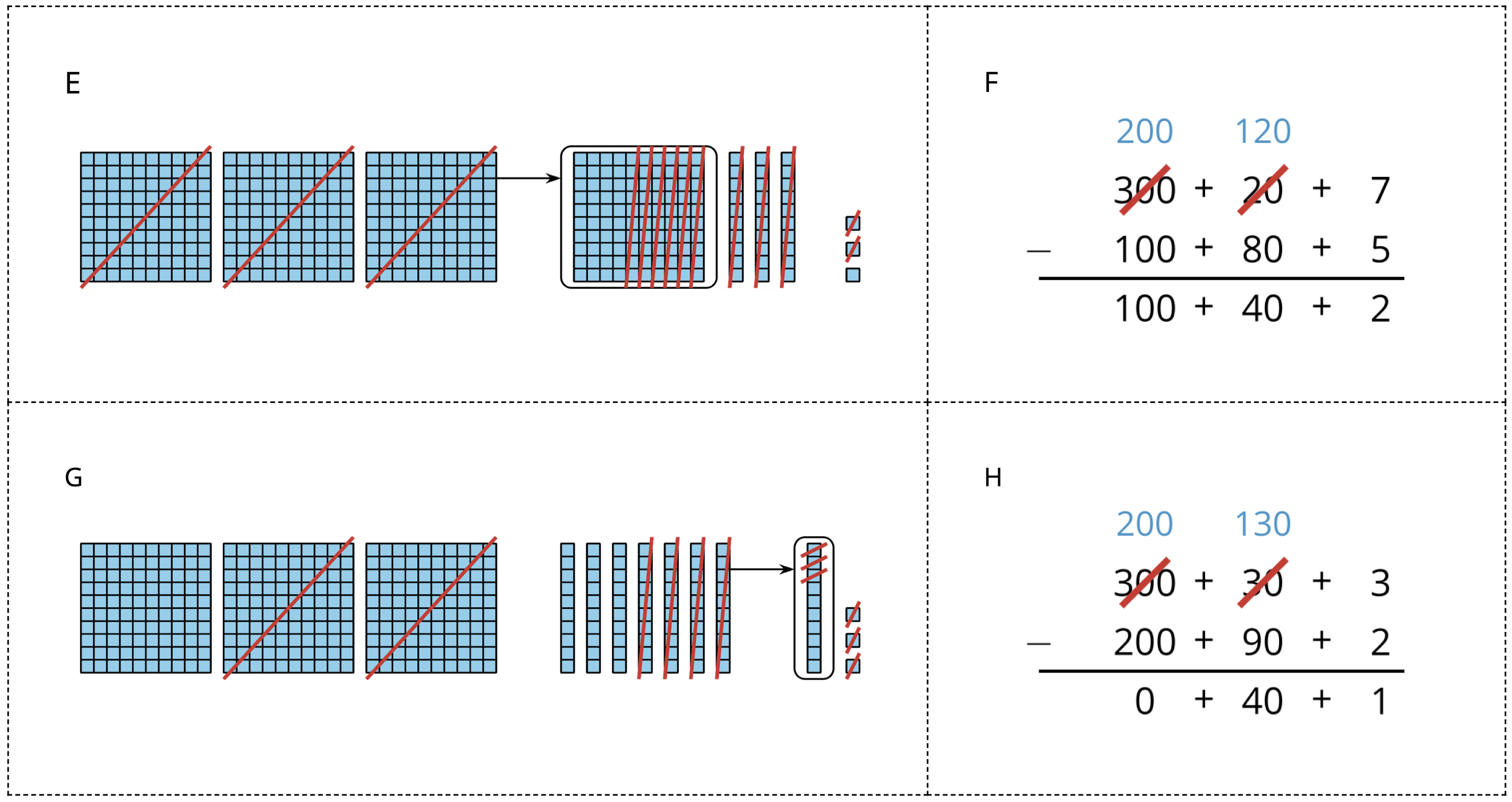 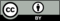 © CC BY 2021 Illustrative Mathematics®